SKAČEM, TEČEM…. ZLAGANKE SESTAVLJANJE ENAKIH DELOV V RAZLIČNE IGRAČE (četrtek, 14. 5. 2020)Ogledate si igrače in ugotavljate, da so nekatere narejene iz enega dela, npr. žoga, druge pa iz več sestavnih delov, npr. avtomobilček.IgreIgra z zobatimi kolesi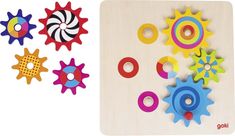 Sestavijo zobata kolesa – če se zavrti eno, se zavrti tudi drugo. Ali se obe kolesi  vrtita v isto smer? Ali se kolesi vrtita enako hitro, če sta  različnih velikosti?Igra z dominami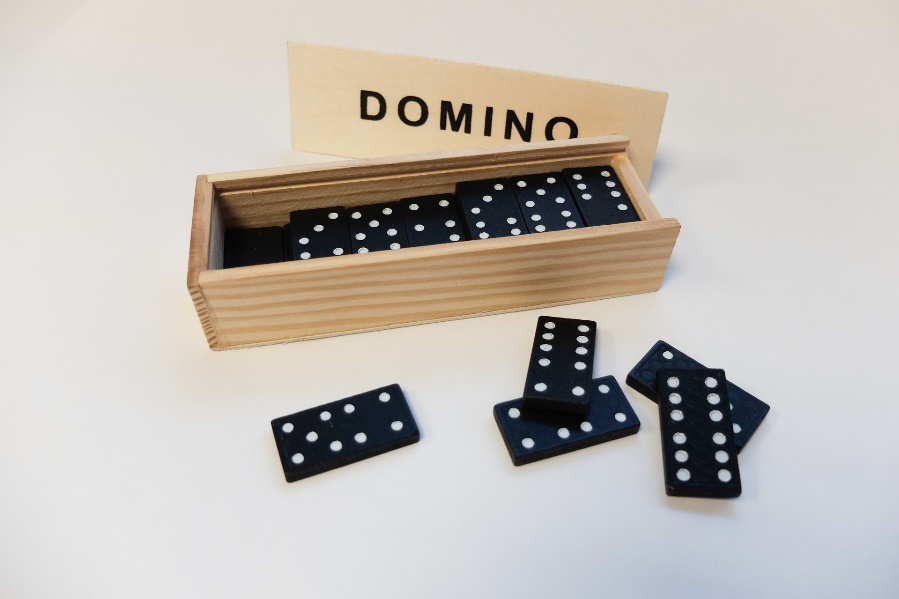 Domine postavijo v vrsto. Kaj se zgodi, če pade prva? Kaj se zgodi, če pade domina v sredini? Domine postavijo v sklenjeno črto. Kaj se zgodi, če pade katerakoli domina?Mikado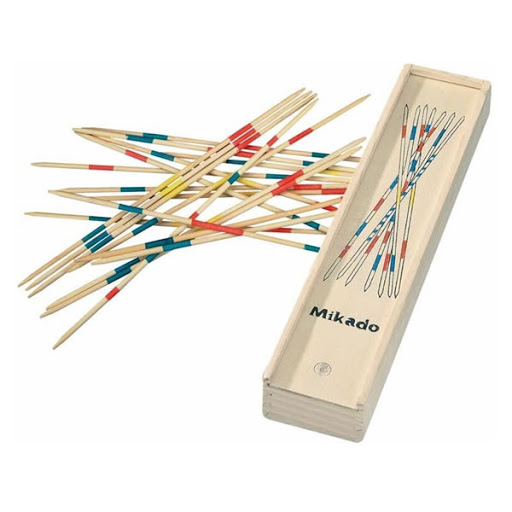 Igrajo se igro in ugotavljajo, kako morajo iz kupa palčk vzeti eno, da se ostale ne premaknejo.Igra s tangramskimi ploščicamiIz tangramskih ploščic sestavljajo različne podobe, npr. živali.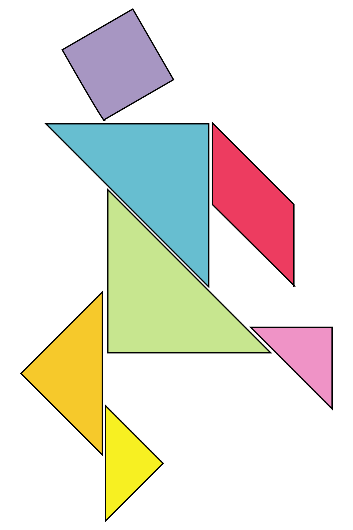 Lepo pozdravljeni,Učiteljice(slike so simbolične za lažjo predstavo, lahko uporabite, druge igre, ki jih imate na razpolago)